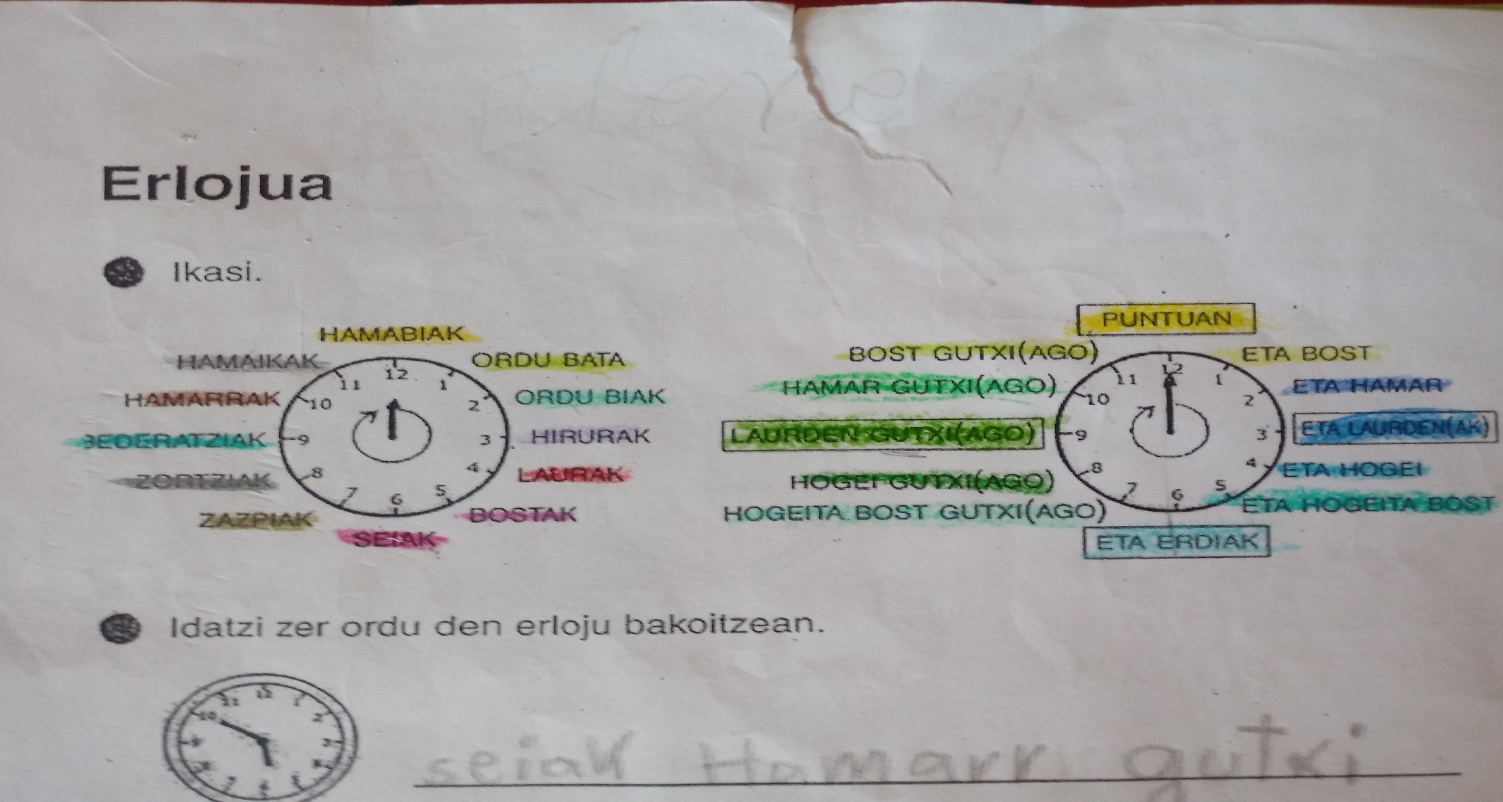 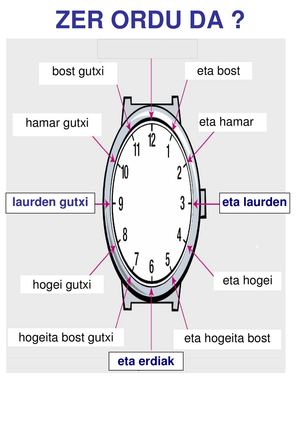 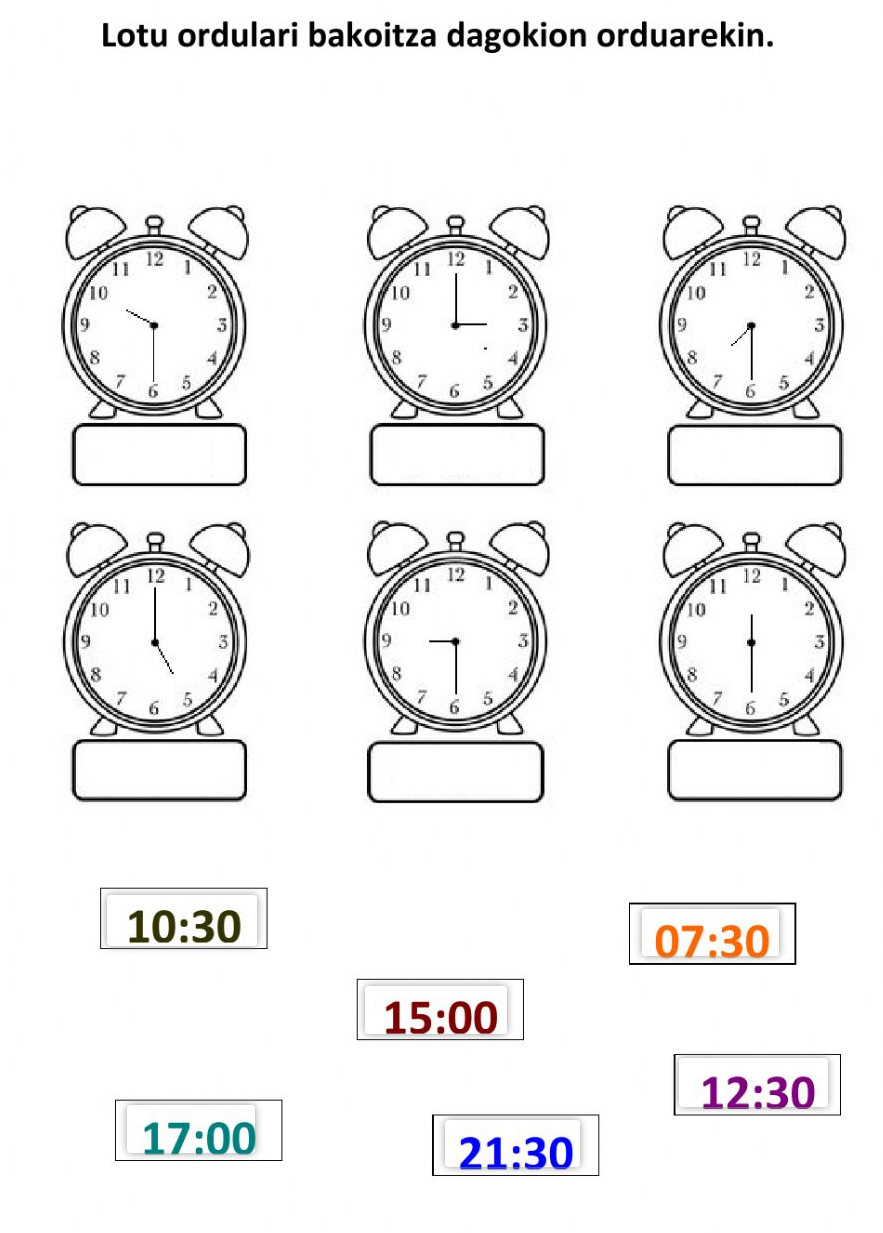 ¿QUÉ HORA ES? UNE LAS HORAS CON EL DIBUJO CORRESPONDIENTE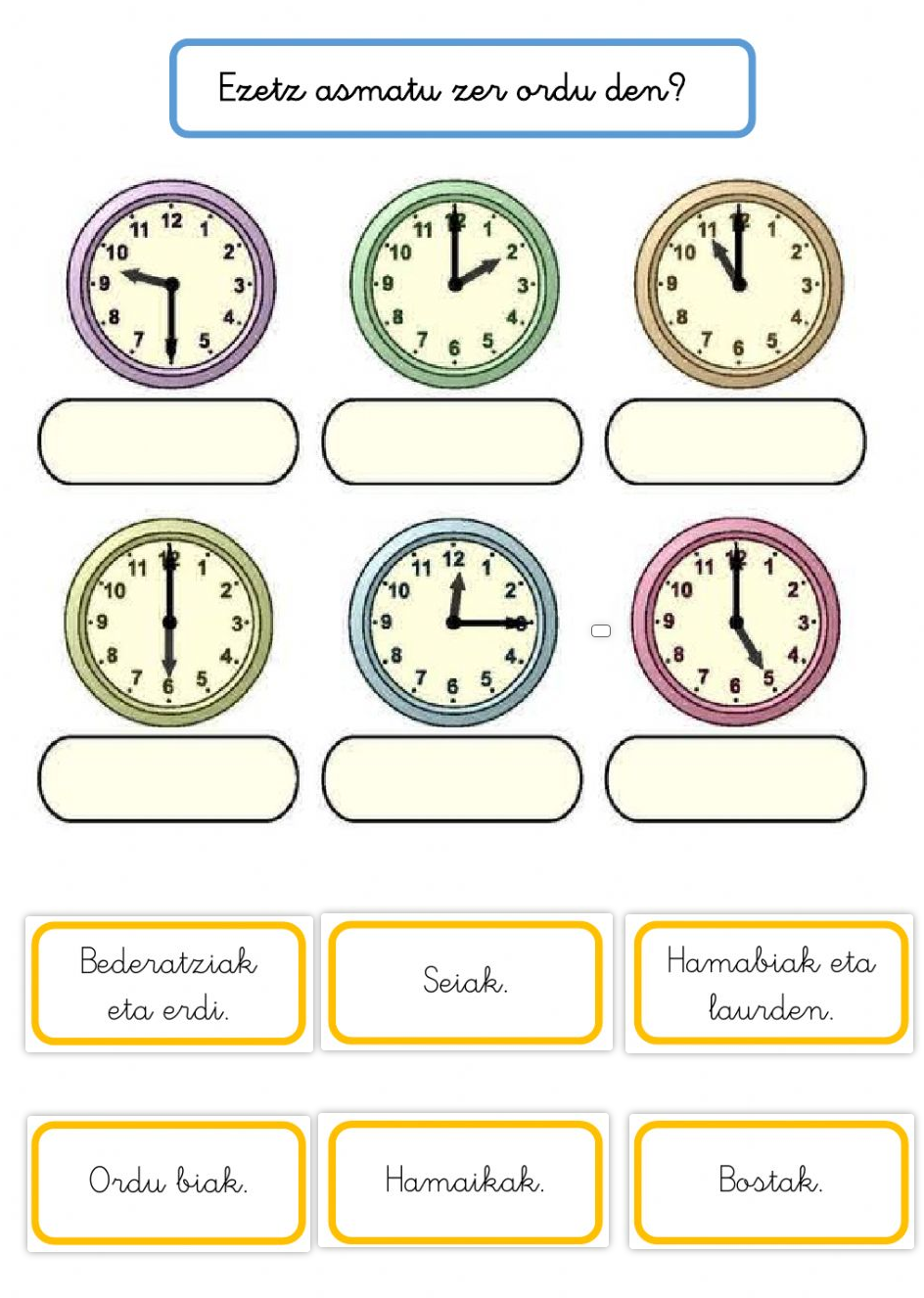 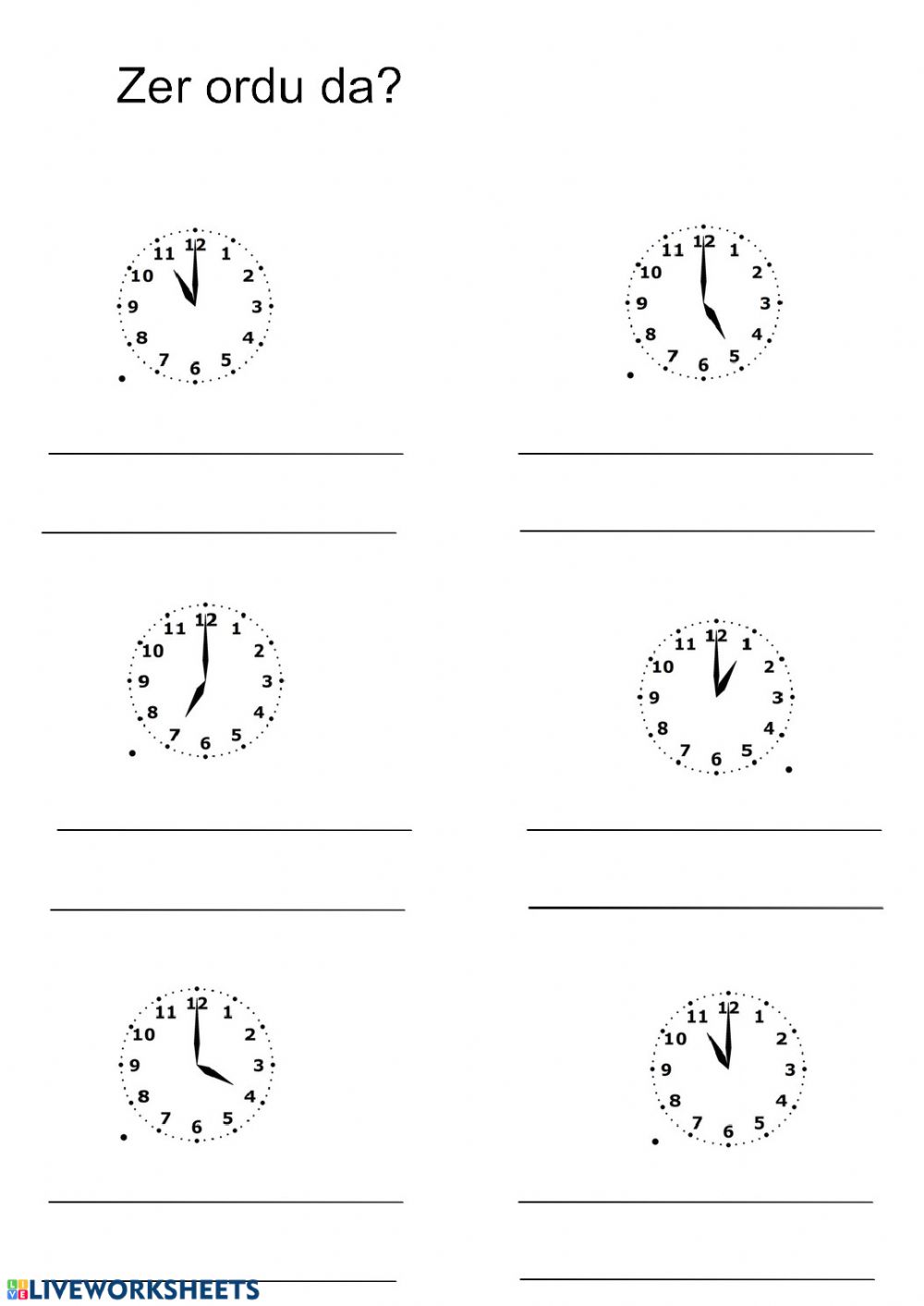 IZAN   ADITZA/verbo serA) Lotu (unir) marrazkia esaldiarekin:         			   	             Ni argala eta altua naiz.   				 		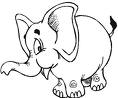                                              		 Zu baxua eta lodia zara.	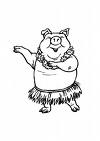                      	          Hura altua eta lodia da.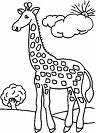 B) Lotu esaldia aditz egokiarekin:Ni altua	      ZARAJon mutilaHura baxua	        DAZu politaNi Maria	       NAIZ